ROMÂNIA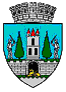 JUDEŢUL SATU MARECONSILIUL LOCAL AL MUNICIPIULUI SATU MARENr. 16559/21.03.2022																						PROIECTHOTĂRÂREA NR. ............................privind aprobarea vânzării unui imobil - teren situat în Satu Mare,str. Azuga nr. 28Consiliul Local al Municipiului Satu Mare întrunit în ședința ordinară  în data                           de 31.03.2022,Analizând: - cererea depusă de către Silaghi Mircea - Gheorghe, înregistrată la Primăria municipiului Satu Mare sub nr. 8697/15.02.2022 și documentația anexată acesteia,- proiectul de hotărâre înregistrat sub nr.  .............................. 2022,        - referatul de aprobare al inițiatorului înregistrat sub nr. 16562/21.03.2022,- raportul de specialitate comun al Serviciului Patrimoniu Concesionări Închirieri şi a Direcţiei economice, înregistrat sub nr. 16565/21.03.2022,- raportul Serviciului Juridic înregistrat sub nr. 16854/22.03.2022,- avizele comisiilor de specialitate ale Consiliului Local Satu Mare,Luând în considerare prevederile:- art. 1, Anexa 1 din Hotărârea Consiliului Local Satu Mare nr. 53/25.02.2021;- art. 10 alin. (2) și art. 24 din Legea cadastrului și a publicității imobiliare                 nr. 7/1996, republicată cu modificările și completările ulterioare;- art. 553 alin. (1) coroborat cu alin. (4), art. 885 art. 888, art. 1650 și următoarele din Codul Civil, - art. 36 alin. (1) din Legea nr. 18/1991 a fondului funciar, republicată, cu modificările și completările ulterioare,- art. 354 alin. (1), art. 355 și ale art. 364 alin. (1) din Codul administrativ, aprobat prin OUG nr. 57/2019, modificat și completat,- Legii nr. 24/2000 privind normele de tehnică legislativă pentru elaborarea actelor normative, republicată, cu modificările și completările ulterioare, În temeiul prevederilor art. 87 alin. (5), art. 108 lit. e), art. 129 alin. (2) lit. c) și alin. (6) lit. b), art. 139 alin. (2) și ale art. 196 alin. (1) lit. a) din OUG nr. 57/2019 privind Codul administrativ, cu modificările și completările ulterioare,  Consiliul Local al Municipiului Satu Mare adoptă următoarea: H O T Ă R Â R E:	Art. 1. Se atestă apartenența la domeniul privat al Municipiului Satu Mare, a imobilului - teren în suprafață de 238 mp, respectiv a cotei de 238/338 părți                 înscris în CF nr. 157298 (nr. vechi CF 21667) Satu Mare cu nr. top 14739/7 și 14734/4 și identificat în Planul de situație, vizat de O.C.P.I. Satu Mare sub                                              nr. 3826/18.01.2022, executat de P.F.A. Lung Adrian, care constituie Anexa nr.1 la prezenta hotărâre.Art.2. (1) Se aprobă vânzarea imobilului – teren în suprafață de 238 mp,      aflat în intravilanul Municipiului Satu Mare, identificat la articolul 1, către Silaghi Mircea - Gheorghe și soția Silaghi Rodica-Ana.(2) Toate cheltuielile ocazionate cu vânzarea terenului vor fi suportate de cumpărător.Art.3. Se aprobă prețul de 13.310 lei pentru vânzarea terenului în suprafață                                   totală de 238 mp, respectiv prețul de 825 lei pentru suprafața de 11 mp  cu categoria de folosință „curți, construcții” și prețul de 12.485 lei pentru suprafața de 227 mp cu categoria de folosință „arabil”, calculat conform prețurilor prevăzute în Raportul de evaluare terenuri, care constituite Anexa 1 la HCL Satu Mare nr. 53/25.02.2021.Art.4. Cu ducerea la îndeplinire a prezentei se încredințează Viceprimarul municipiului Satu Mare, domnul Stan Gheorghe, prin Serviciul Patrimoniu Concesionări Închirieri din cadrul Aparatului de specialitate al Primarului Municipiului Satu Mare.Art.5. Prezenta hotărâre se comunică, prin intermediul Secretarului general al municipiului Satu Mare, în termenul prevăzut de lege, Primarului municipiului Satu Mare, Instituţiei Prefectului - Judeţul Satu Mare, Serviciului Patrimoniu Concesionări Închirieri și petentei.INIȚIATOR PROIECT,Viceprimar					         Stan Gheorghe                                              	                       AVIZAT,                                                                             Secretar general                                                                                                                                                                 Racolța Mihaela MariaCaia Marcela/2ex